Руководство пользователя. Интеграция с РЭМД. СЭМД "Справка об отсутствии контактов с инфекционными больными"Версия от 24.01.2024 г.На 43 листахТермины и сокращенияТермины и сокращенияВведениеНастоящий документ представляет собой руководство пользователя компонента "Интеграция с РЭМД. СЭМД "Справка об отсутствии контактов с инфекционными больными"" (далее – Компонент).Медицинский документ "Справка об отсутствии контактов с инфекционными больными" предназначен для подтверждения отсутствия контактов с инфекционными больными.Информация о СЭМД "Справка об отсутствии контактов с инфекционными больными" должна передаваться из медицинской информационной системы (МИС) в реестр электронных медицинских документов (РЭМД).Ввод данных для СЭМД. Интеграция с РЭМД. СЭМД "Справка об отсутствии контактов с инфекционными больными"Ввод данных МОДля корректного формирования СЭМД "Справка об отсутствии контактов с инфекционными больными" необходимо обеспечить наличие в Системе данных МО, в рамках которой происходит формирование СЭМД.Чтобы проверить наличие и произвести ввод недостающих данных МО, необходимых для последующего формирования СЭМД, выполните следующие действия:выберите пункт главного меню "Словари" → "Контрагенты" → "Список ЛПУ". Отобразится форма настройки МО;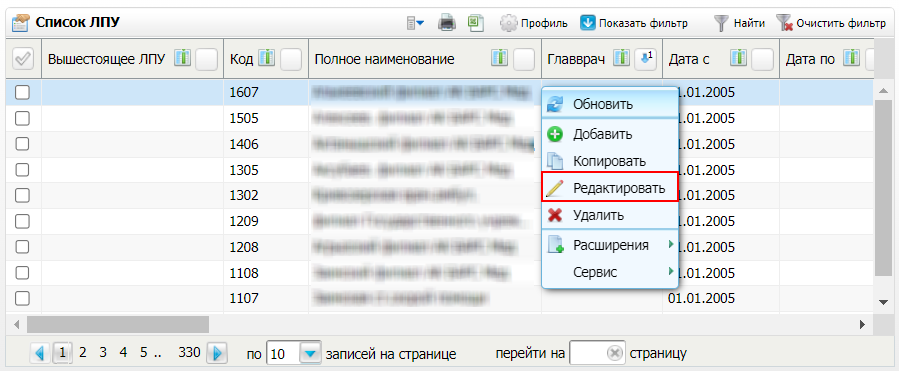 Рисунок 1 Форма настройки МОвыберите в списке МО, в рамках которой планируется формирование СЭМД, и воспользуйтесь пунктом контекстного меню "Редактировать". Откроется окно редактирования выбранной МО;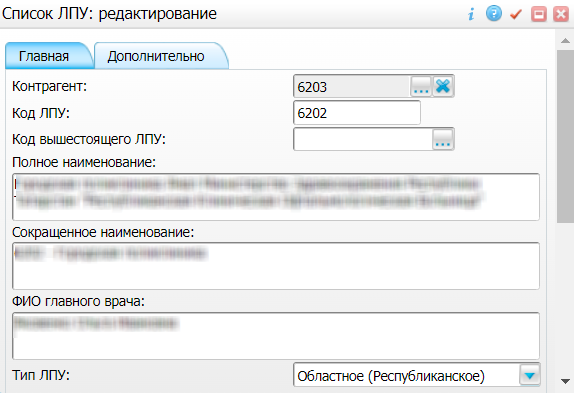 Рисунок 2 Окно редактирования МОперейдите на вкладку "Главная", проверьте и при необходимости заполните следующие поля:"Полное наименование" – указывается полное наименование медицинской организации. Обязательный элемент для включения в СЭМД;перейдите на вкладку "Дополнительно", проверьте и при необходимости заполните следующие поля:"Лицензия ЛПУ" – указывается номер лицензии на осуществление медицинской деятельности. Необязательный элемент, включается в СЭМД при заполнении;"Дата регистрации лицензии" – указывается дата регистрации лицензии на осуществление медицинской деятельности. Необязательный элемент, включается в СЭМД при заполнении;"Организация, выдавшая лицензию" – указывается наименование организации, выдавшей лицензию на осуществление медицинской деятельности. Необязательный элемент, включается в СЭМД при заполнении;проверьте наличие в Системе данных контрагента, связанного с редактируемой МО. Для этого выполните следующие действия:перейдите на вкладку "Главная" и в поле "Контрагент" нажмите на кнопку . Откроется окно настройки контрагентов. В открывшемся окне контрагент, связанный с редактируемой МО, по умолчанию является выбранным;

   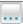 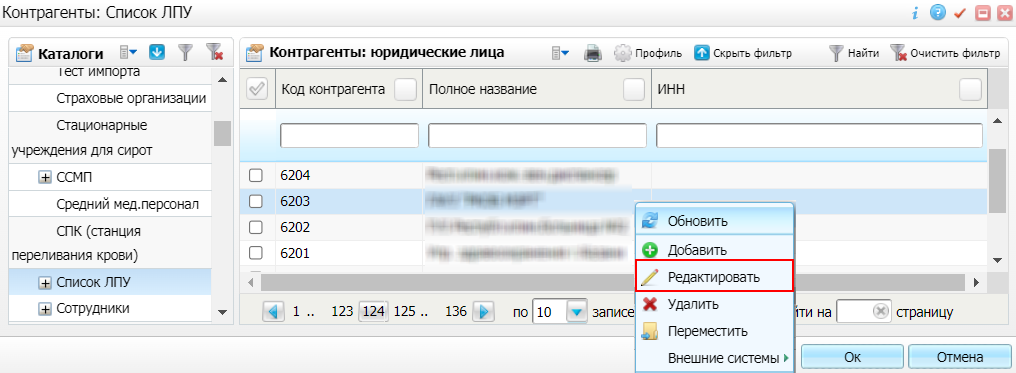 вызовите контекстное меню на выделенном контрагенте и выберите пункт "Редактировать". Откроется окно редактирования выбранного контрагента;

   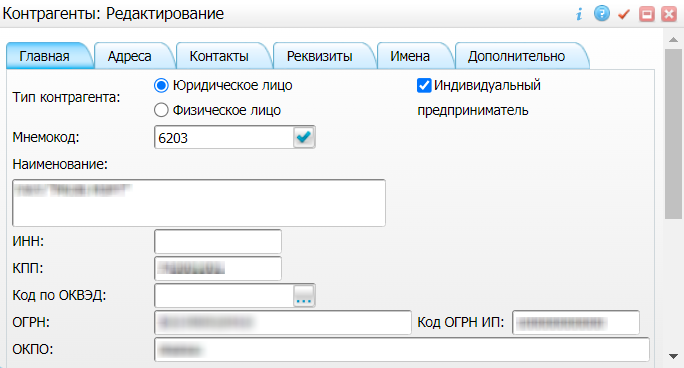 перейдите на вкладку "Главная", проверьте и при необходимости заполните следующие поля:"ОГРН" – указывается государственный регистрационный номер записи о создании юридического лица. Необязательный элемент, включается в СЭМД при заполнении;"Код ОГРН ИП" – указывается государственный регистрационный номер записи о создании индивидуального предпринимателя. Необязательный элемент, включается в СЭМД при заполнении;"ОКПО" – указывается код, использующийся для учета и идентификации хозяйствующих субъектов. Необязательный элемент, включается в СЭМД при заполнении;перейдите на вкладку "Адреса", проверьте и при необходимости внесите адрес МО (обязательный элемент для включения в СЭМД). Для добавления адреса выполните следующие действия:нажмите на кнопку "Добавить". Откроется окно добавления адреса;

  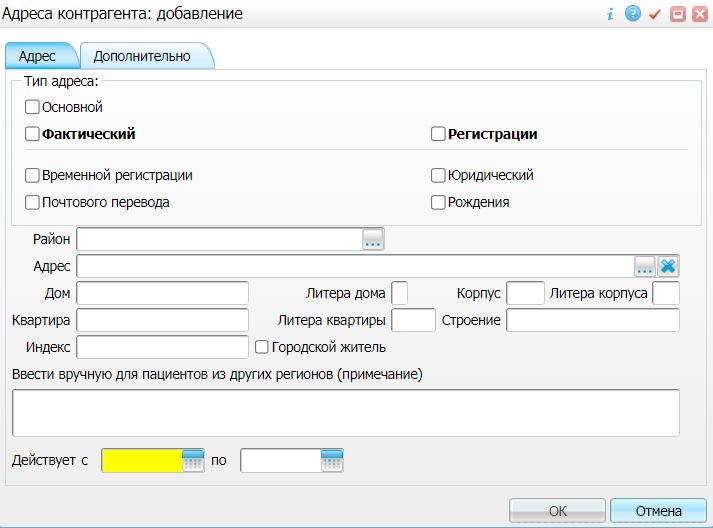 заполните поля в открывшемся окне: "Тип адреса", "Район", "Адрес", "Дом", "Литера дома", "Корпус", "Литера корпуса", "Квартира", "Литера квартиры", "Строение", "Индекс";укажите период действия адреса, заполнив поля "Действует с" и "по";нажмите на кнопку "Ок" для сохранения внесенных данных. Созданный адрес отобразится на вкладке "Адреса";
  перейдите на вкладку "Контакты", проверьте и при необходимости внесите контакты МО (необязательный элемент, включается в СЭМД при заполнении). Для добавления контакта выполните следующие действия:нажмите на кнопку "Добавить". Откроется окно добавления контакта;

    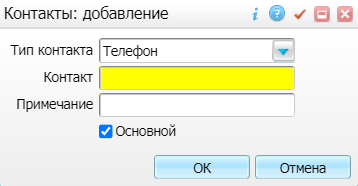 заполните поля в открывшемся окне: "Тип контакта", "Контакт";установите признак "Основной" в случае, если контакт является основным;нажмите на кнопку "Ок" для сохранения внесенных данных. Созданный контакт отобразится на вкладке "Контакты";нажмите на кнопку "ОК" в окне редактирования контрагента для сохранения внесенных изменений. Произойдет возврат к окну настройки контрагентов;нажмите на кнопку "ОК" для закрытия окна настройки контрагентов. Произойдет возврат к окну редактирования МО;нажмите на кнопку "ОК" в окне редактирования МО для сохранения внесенных изменений.Ввод данных персоналаДля корректного формирования СЭМД "Справка об отсутствии контактов с инфекционными больными" необходимо обеспечить наличие в Системе данных персонала (автора документа, подписывающего сотрудника).Чтобы проверить наличие и произвести ввод недостающих данных сотрудника, необходимых для последующего формирования СЭМД, выполните следующие действия:выберите пункт главного меню "Настройки" → "Настройка персонала" → "Персонал". Отобразится форма настройки персонала МО;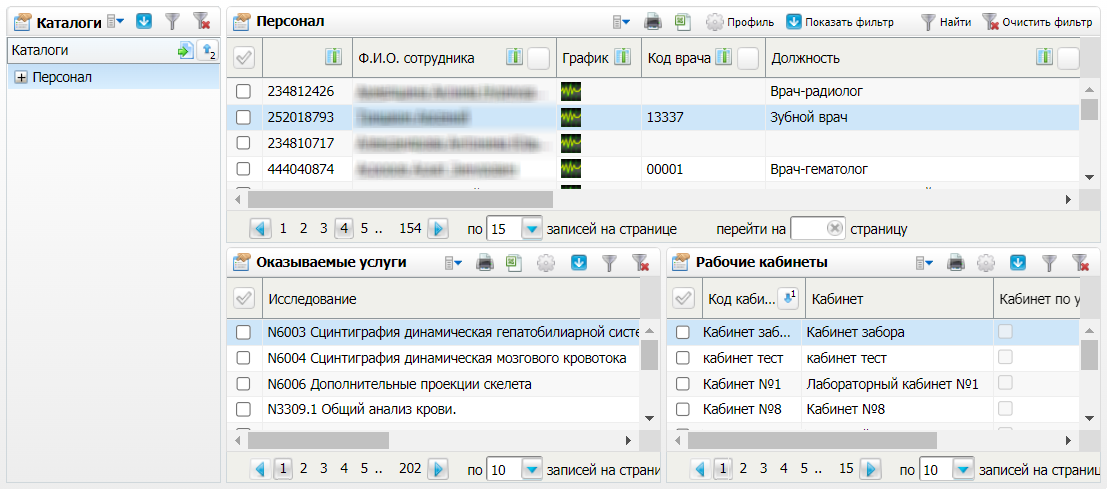 Рисунок 3 Форма настройки персонала МОвыберите в списке требуемого сотрудника и нажмите на его ФИО. Откроется окно редактирования сотрудника;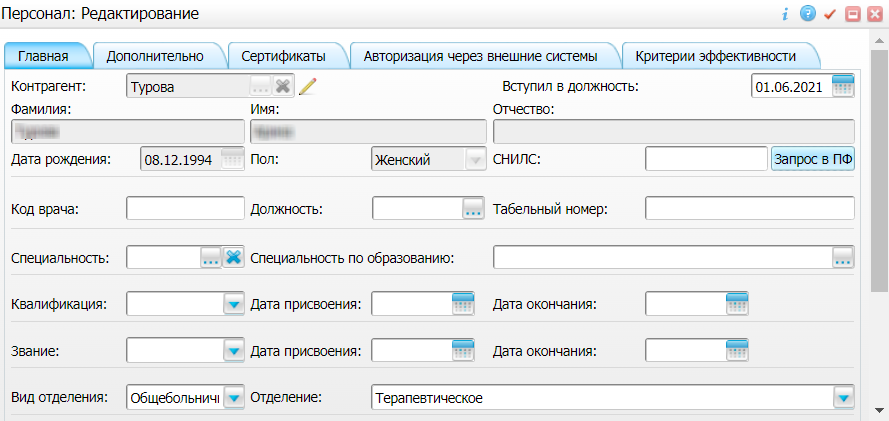 Рисунок 4 Окно редактирования сотрудникаперейдите на вкладку "Главная", проверьте и при необходимости заполните следующие поля:"СНИЛС" – указывается СНИЛС медицинского сотрудника. Обязательный элемент для включения в СЭМД;  "Должность" – указывается должность медицинского сотрудника. Обязательный элемент для включения в СЭМД;  проверьте наличие в Системе данных контрагента, связанного с редактируемым сотрудником. Для этого выполните следующие действия:нажмите на кнопку , расположенную рядом с полем "Контрагент" на вкладке "Главная". Откроется окно редактирования контрагента, связанного с редактируемым сотрудником;

  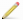 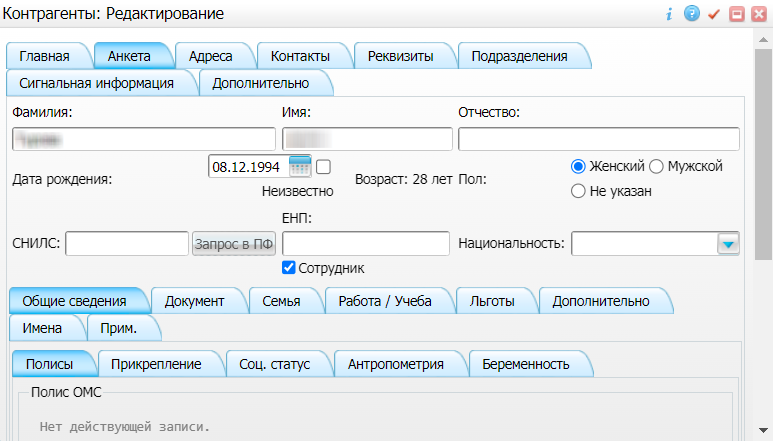 перейдите на вкладку "Анкета", проверьте и при необходимости заполните следующие поля:"Фамилия" – указывается фамилия медицинского сотрудника. Обязательный элемент для включения в СЭМД;"Имя" – указывается имя медицинского сотрудника. Обязательный элемент для включения в СЭМД;"Отчество" – указывается отчество медицинского работника. Необязательный элемент, включается в СЭМД при заполнении;перейдите на вкладку "Адреса", проверьте и при необходимости внесите адреса медицинского сотрудника (необязательный элемент, включается в СЭМД при заполнении). Для добавления адреса выполните следующие действия:нажмите на кнопку "Добавить". Откроется окно добавления контакта;

  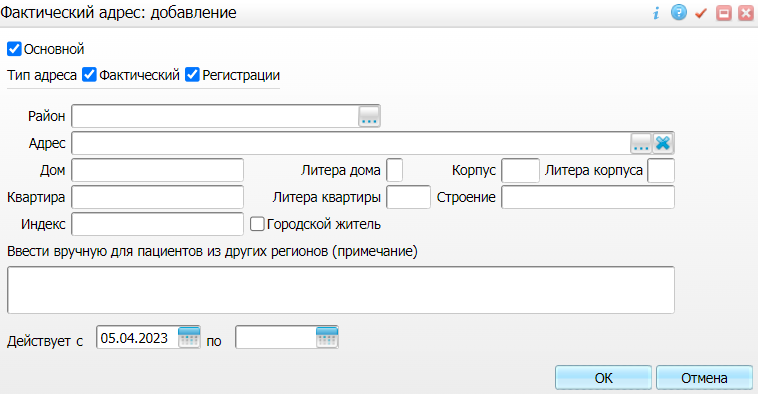 заполните поля в открывшемся окне: "Тип адреса", "Район", "Адрес", "Дом", "Литера дома", "Корпус", "Литера корпуса", "Квартира", "Литера квартиры", "Строение", "Индекс";укажите период действия адреса, заполнив поля "Действует с" и "по";нажмите на кнопку "Ок" для сохранения внесенных данных. Созданный адрес отобразится на вкладке "Адреса";перейдите на вкладку "Контакты", проверьте и при необходимости внесите контакты медицинского сотрудника (необязательный элемент, включается в СЭМД при заполнении). Для добавления контакта выполните следующие действия:нажмите на кнопку "Добавить". Откроется окно добавления контакта;

    заполните поля в открывшемся окне: "Тип контакта", "Контакт";установите признак "Основной" в случае, если контакт является основным;нажмите на кнопку "Ок" для сохранения внесенных данных. Созданный контакт отобразится на вкладке "Контакты";нажмите на кнопку "ОК" в окне редактирования контрагента для сохранения внесенных изменений. Произойдет возврат к окну редактирования сотрудника;нажмите на кнопку "ОК" в окне редактирования сотрудника для сохранения внесенных изменений.Ввод данных пациентаДля корректного формирования СЭМД "Справка об отсутствии контактов с инфекционными больными" необходимо обеспечить наличие в Системе данных пациента, по которому происходит формирование СЭМД. Чтобы проверить наличие и произвести ввод недостающих данных пациента, необходимых для последующего формирования СЭМД, выполните следующие действия:выберите пункт главного меню "Регистратура" → "Поиск пациентов". Отобразится форма поиска пациентов;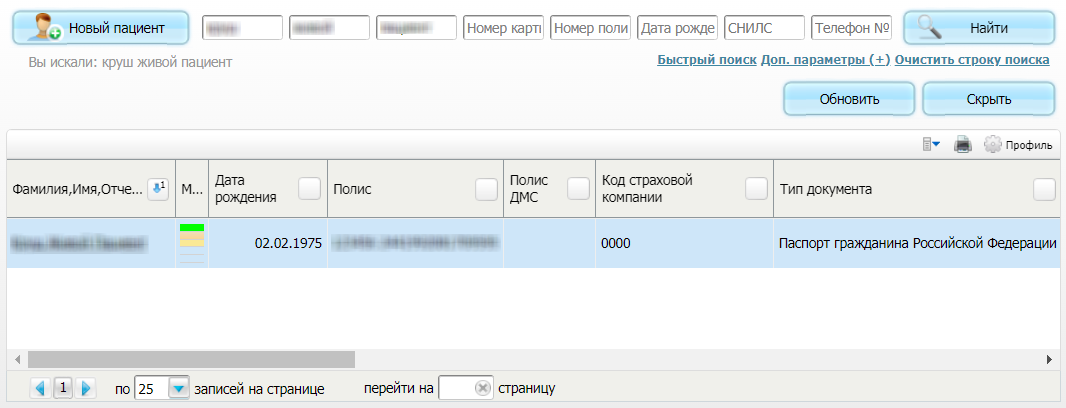 Рисунок 5 Форма поиска пациентоввыполните поиск пациента, по которому будет осуществляться формирование СЭМД, используя панель поиска в верхней части формы;выберите в результатах поиска найденного пациента и воспользуйтесь пунктом контекстного меню "Карта пациента". Откроется окно редактирования персональной медицинской карты пациента;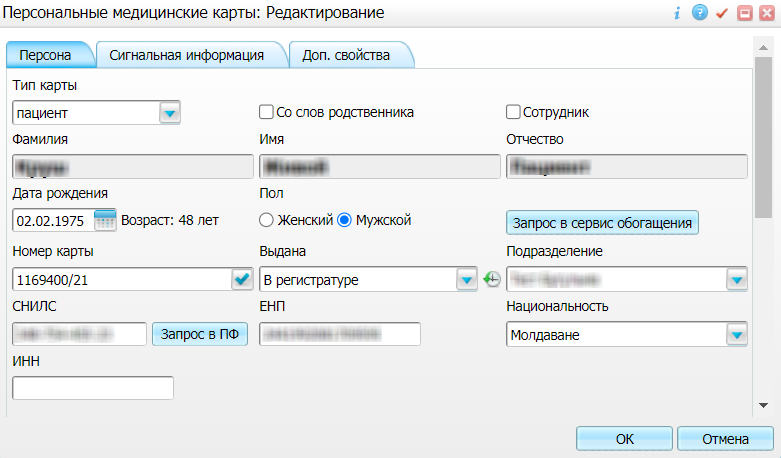 Рисунок 6 Окно редактирования персональной медицинской карты пациентаперейдите на вкладку "Персона", проверьте и при необходимости заполните следующие поля:"Дата рождения" – указывается дата рождения пациента. Обязательный элемент для включения в СЭМД;"Пол" – указывается пол пациента. Необязательный элемент, включается в СЭМД при заполнении;"СНИЛС" – указывается СНИЛС пациента. Обязательный элемент для включения в СЭМД;
  перейдите на вкладку "Персона" → "Имена", проверьте и при необходимости дополните ФИО пациента:нажмите на кнопку "Редактировать". Откроется окно редактирования имен контрагента, связанного с редактируемым пациентом;

  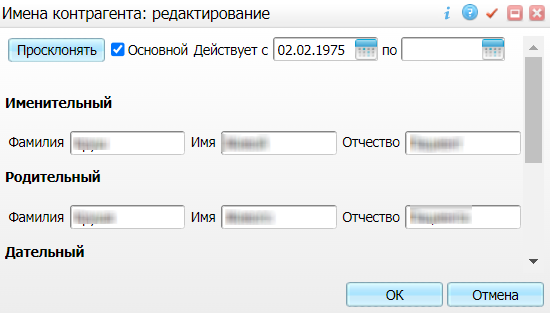 перейдите к блоку полей "Именительный" и внесите изменения или заполните следующие поля:"Фамилия" – укажите фамилию пациента. Обязательный элемент для включения в СЭМД;"Имя" – укажите имя пациента. Обязательный элемент для включения в СЭМД;"Отчество" – укажите отчество пациента. Необязательный элемент, включается в СЭМД при заполнении;нажмите на кнопку "Ок" для сохранения внесенных изменений. Добавленные/измененные данные отобразятся на вкладке "Имена";
  перейдите на вкладку "Персона" → "Общие сведения" → "Полисы", проверьте и при необходимости внесите полис ОМС пациента (необязательный элемент, включается в СЭМД при заполнении). Для добавления полиса выполните действия:нажмите на кнопку "Добавить" в блоке "Полис ОМС". Откроется окно добавления полиса ОМС;

  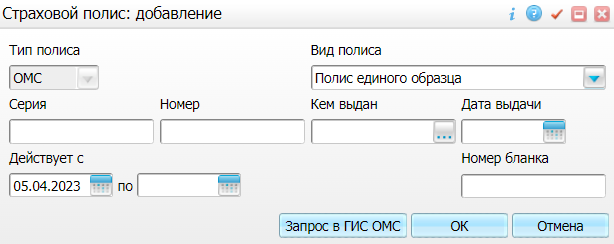 заполните поля в открывшемся окне: "Вид полиса", "Серия" и "Номер";укажите период действия полиса, заполнив поля "Действует с" и "по";нажмите на кнопку "Ок" для сохранения внесенных данных. Созданный полис отобразится на вкладке "Полисы";
  перейдите на вкладку "Персона" → "Общие сведения" → "Контакты", проверьте и при необходимости внесите контакты пациента (необязательный элемент, включается в СЭМД при заполнении). Для добавления контакта выполните следующие действия:нажмите на кнопку "Добавить". Откроется окно добавления контакта;

    заполните поля в открывшемся окне: "Тип контакта", "Контакт";установите признак "Основной" в случае, если контакт является основным;нажмите на кнопку "Ок" для сохранения внесенных данных. Созданный контакт отобразится на вкладке "Контакты";
  перейдите на вкладку "Персона" → "Документы/Адреса", проверьте и при необходимости внесите документы пациента, удостоверяющие личность (необязательный элемент, включается в СЭМД при заполнении). Для добавления документа выполните следующие действия:нажмите на кнопку "Добавить" в блоке "Документ". Откроется окно добавления персонального документа;

  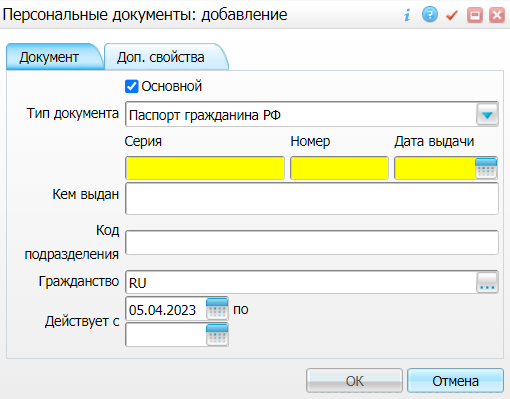 заполните поля в открывшемся окне: "Тип документа", "Серия", "Номер", "Дата выдачи", "Кем выдан", "Код подразделения";укажите период действия документа, заполнив поля "Действует с" и "по";установите признак "Основной" в случае, если контакт является основным;нажмите на кнопку "Ок" для сохранения внесенных данных. Созданный документ отобразится на вкладке "Документы/Адреса";
  перейдите на вкладку "Персона" → "Документы/Адреса", проверьте и при необходимости внесите адреса пациента (обязательный элемент для включения в СЭМД). Для добавления адреса выполните следующие действия:нажмите на кнопку "Добавить". Откроется окно добавления адреса;

  заполните поля в открывшемся окне: "Тип адреса", "Район", "Адрес", "Дом", "Литера дома", "Корпус", "Литера корпуса", "Квартира", "Литера квартиры", "Строение", "Индекс";укажите период действия адреса, заполнив поля "Действует с" и "по";нажмите на кнопку "Ок" для сохранения внесенных данных. Созданный адрес отобразится на вкладке "Документы/Адреса";
  перейдите на вкладку "Персона" → "Работа/Учета", проверьте и при необходимости внесите данные о месте работы и должности пациента (необязательный элемент, включается в СЭМД при заполнении). Для добавления места работы выполните следующие действия:нажмите на кнопку "Добавить" на вкладке "Работа"/ "Учеба". Откроется окно добавления места работы/учеты;

  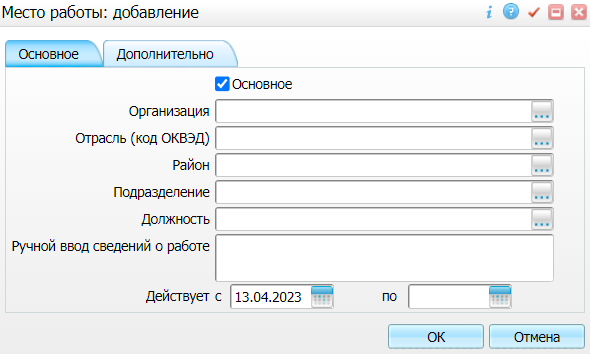 заполните поля в открывшемся окне: "Организация";укажите период действия записи о месте работы/учебы, заполнив поля "Действует с" и "по";нажмите на кнопку "Ок" для сохранения внесенных данных. Созданное место работы/учебы отобразится на вкладке "Работа/Учета";нажмите на кнопку "ОК" для сохранения внесенных изменений в карте пациента.Ввод данных справки об отсутствии контактов с инфекционными больнымиДля корректного формирования СЭМД "Справка об отсутствии контактов с инфекционными больными" необходимо обеспечить ввод данных справки об отсутствии контактов с инфекционными больными в Систему. Ввод данных осуществляется посредством оказания амбулаторного приёма с выпиской справки об отсутствии контактов с инфекционными больными.Чтобы оказать амбулаторный приём с выпиской справки об отсутствии контактов с инфекционными больными, выполните следующие действия:выберите пункт главного меню "Рабочие места" → "Дневник". Откроется основное рабочее место врача;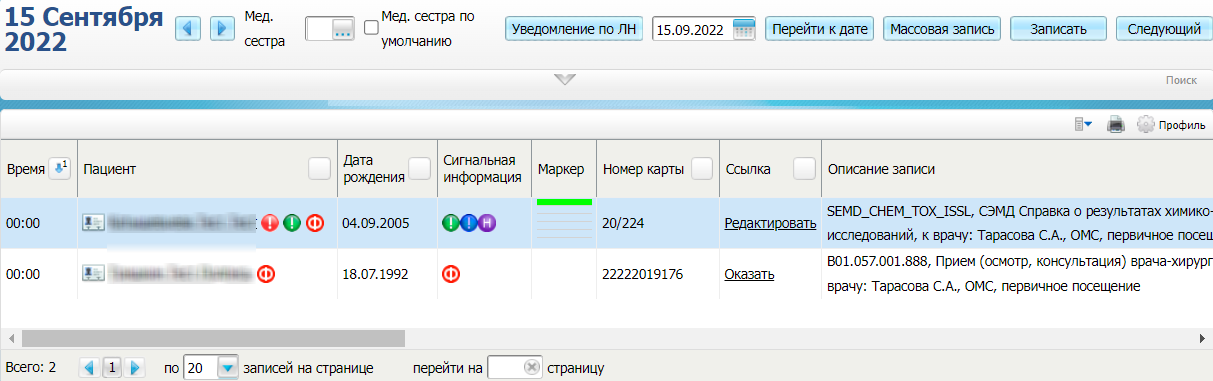 Рисунок 7 Дневник врачавыберите в дневнике назначенную пациенту услугу, в рамках которой выдается справка об отсутствии контактов с инфекционными больными, и нажмите на ссылку "Оказать". Откроется окно оказания приёма;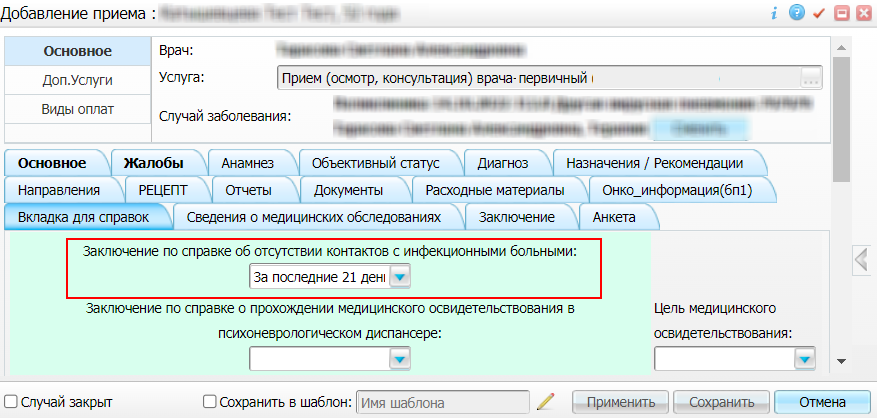 Рисунок 8 Окно оказания приёмазаполните все обязательные (выделенные цветом) поля в окне оказания приёма. Для последующего формирования СЭМД заполните следующие поля:"Заключение по справке об отсутствии контактов с инфекционными больными" – укажите значение "За последние 21 день инфекционных заболеваний не зарегистрировано". Обязательный элемент для включения в СЭМД;"Комментарий врача" – укажите произвольный комментарий врача, выдавшего медицинское заключение. Необязательный элемент, включается в СЭМД при заполнении;нажмите на кнопку "Применить" или "Сохранить" для сохранения внесенных в приём данных.Формирование СЭМД. Интеграция с РЭМД. СЭМД "Справка об отсутствии контактов с инфекционными больными"СЭМД "Справка об отсутствии контактов с инфекционными больными" формируется на основании оказанного пациенту амбулаторного приёма, в рамках которого выдается справка об отсутствии контактов с инфекционными больными, и только в том случае, если при оказании приёма заполнено поле "Заключение по справке об отсутствии контактов с инфекционными больными".Чтобы сформировать СЭМД "Справка об отсутствии контактов с инфекционными больными", выполните следующие действия:выберите пункт главного меню "Рабочие места" → "Дневник". Откроется основное рабочее место врача;Рисунок 9 Дневник врачавыберите в дневнике оказанный пациенту амбулаторный приём, в рамках которого была выдана справка об отсутствии контактов с инфекционными больными, и нажмите на ссылку "Редактировать". Откроется окно редактирования приёма;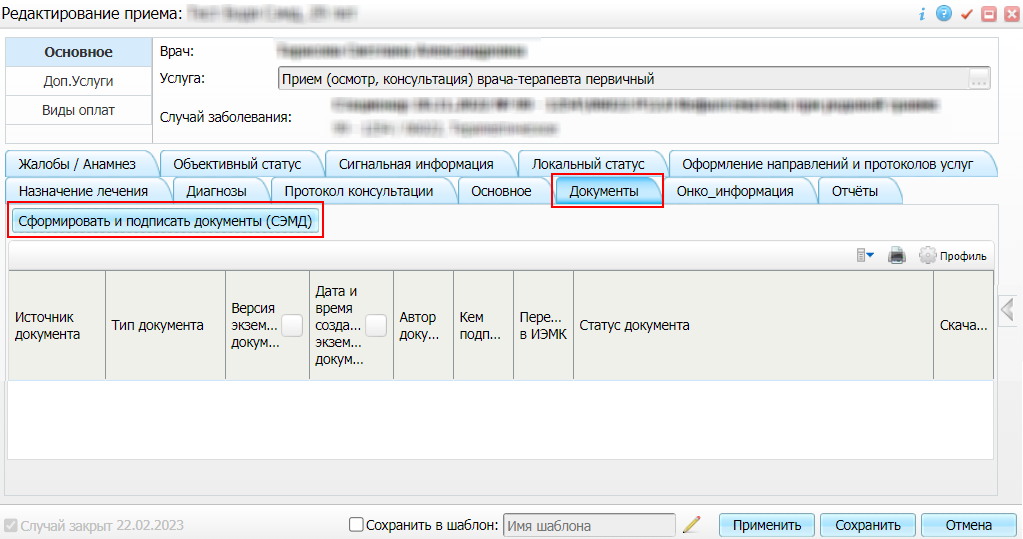 Рисунок 10 Окно редактирования приёмаперейдите на вкладку "Документы" и нажмите на кнопку "Сформировать и подписать документы (СЭМД)". При нажатии на кнопку выполняется ряд проверок:проверяется, заполнены ли все необходимые для формирования СЭМД поля. Если какое-либо из требуемых для СЭМД полей не заполнено, то выдается соответствующее системное сообщение и формирование СЭМД не происходит;проверяется, разрешено ли создание новой версии СЭМД, если уже существует сформированная ранее версия СЭМД. В зависимости от применяемых в Системе настроек возможны следующие варианты:если создание новой версии СЭМД запрещено, то выдается системное сообщение вида: "Формирование новой версии запрещено";если настроено предупреждение перед созданием новой версии СЭМД, то выдается системное предупреждение с возможностью выбора пользователем: создавать далее новую версию или нет;если создание новой версии СЭМД запрещено в случае, если предыдущая версия подписана не всеми участниками подписания, то выдается системное сообщение вида: "Предыдущая версия документа подписана не всеми участниками, формирование новой версии запрещено";если создание новой версии СЭМД разрешено, то открывается окно подписания формируемого электронного медицинского документа;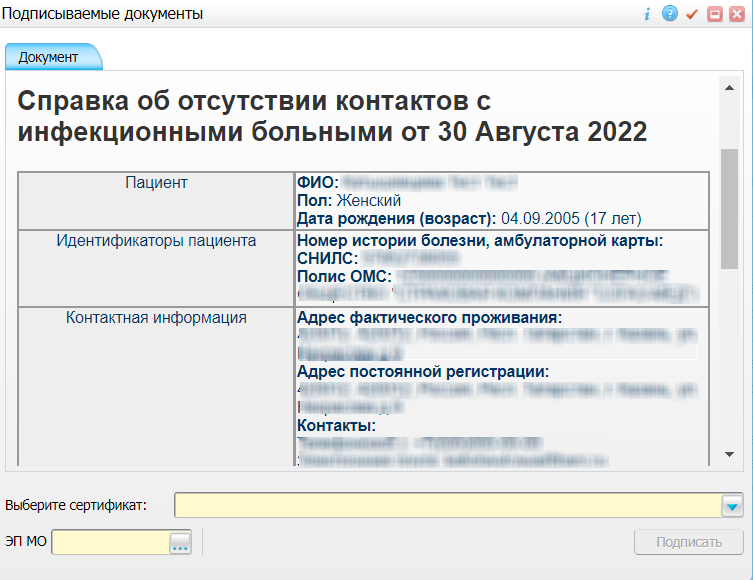 Рисунок 11 Окно формирования и подписания документаукажите сертификат ЭП автора документа, выбрав его в выпадающем списке "Выберите сертификат";укажите других участников подписания документа:ЭП МО – указывается сотрудник МО, ответственный за подписание документов ЭП МО. Поле для указания участника подписания "ЭП МО" не отображается, если в Системе настроено автоматическое подписание документов ЭП МО;нажмите на кнопку "Подписать". Произойдет формирование СЭМД "Справка об отсутствии контактов с инфекционными больными". Сформированный документ отобразится на вкладке "Документы".Подписание СЭМД другими участниками. Интеграция с РЭМД. СЭМД "Справка об отсутствии контактов с инфекционными больными"Если помимо автора СЭМД "Справка об отсутствии контактов с инфекционными больными" должен быть подписан и другими сотрудниками МО, предусмотренными настройками документа, то в таком случае эти сотрудники должны войти в Систему и выполнить подписание или отказ в подписании документа. До тех пор, пока электронный медицинский документ не будет подписан всеми необходимыми ЭП, его невозможно отправить в РЭМД.Подписание или отказ в подписании одного документаЧтобы подписать или отказать в подписании электронного медицинского документа, выполните следующие действия:выберите пункт главного меню "Отчеты" → "РЭМД" → "Отчеты на подпись". Откроется форма "Документы для подписи";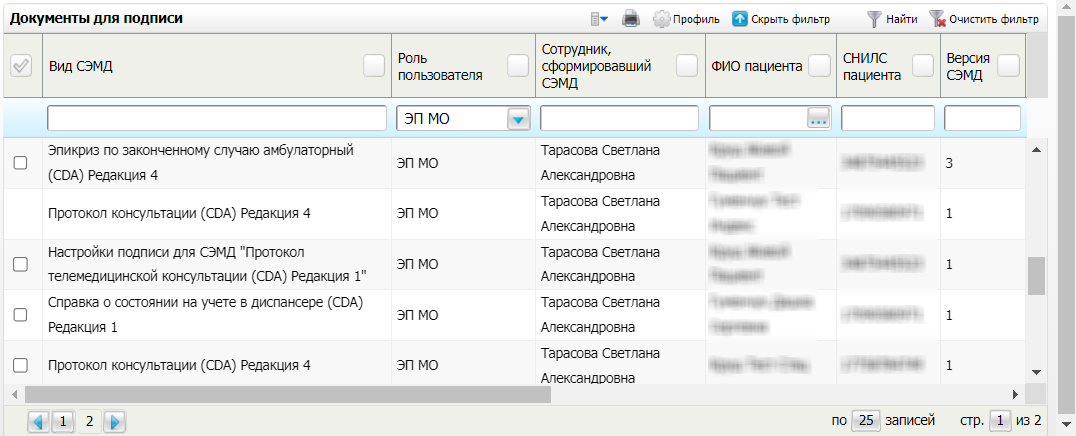 Рисунок 12 Форма для работы с электронными медицинскими документами для участников подписаниявыберите на панели фильтрации наличие подписи СЭМД "Не подписан пользователем". При этом отобразятся все неподписанные документы, которые должен подписать текущий пользователь;выберите в списке требуемый документ и воспользуйтесь пунктом контекстного меню "Подписать". Откроется окно "Информация о документе" для подписи выбранного документа;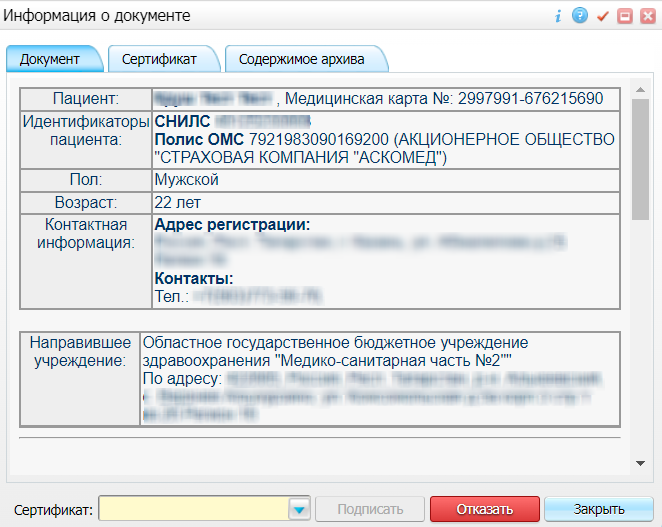 Рисунок 13 Окно подписания электронного медицинского документавыполните одно из следующих действий:для отказа в подписании выбранного документа нажмите на кнопку "Отказать". В списке документов для подписания в столбце "Наличие подписи СЭМД" у такого документа отобразится значение "В подписи отказано";для подписания выбранного документа укажите в поле "Сертификат" сертификат ЭП сотрудника и нажмите на кнопку "Подписать". В списке документов для подписания в столбце "Наличие подписи СЭМД" у такого документа отобразится значение "Подписан пользователем".Отказ в подписании одного документа с указанием причины отказаЧтобы отказать в подписании электронного медицинского документа с указанием причины отказа, выполните следующие действия:выберите пункт главного меню "Отчеты" → "РЭМД" → "Отчеты на подпись". Откроется форма "Документы для подписи";Рисунок 14 Форма для работы с электронными медицинскими документами для участников подписаниявыберите на панели фильтрации наличие подписи СЭМД "Не подписан пользователем". При этом отобразятся все неподписанные документы, которые должен подписать текущий пользователь;выберите в списке требуемый документ и воспользуйтесь пунктом контекстного меню "Отказать в подписании". Откроется окно для отказа в подписании документа;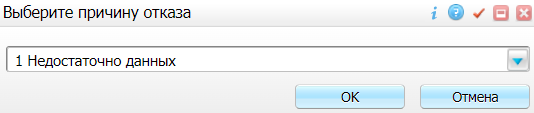 Рисунок 15 Окно отказа в подписании документавыберите в выпадающем списке причину отказа в подписании документа;нажмите на кнопку "ОК". В списке документов для подписания в столбце "Наличие подписи СЭМД" у документа отобразится значение "В подписи отказано", а также указанная пользователем причина отказа.Массовое подписание или отказ в подписании документовЧтобы выполнить массовое подписание или отказ в подписании электронных медицинских документов, выполните следующие действия:выберите пункт главного меню "Отчеты" → "РЭМД" → "Отчеты на подпись". Откроется окно "Документы на подпись";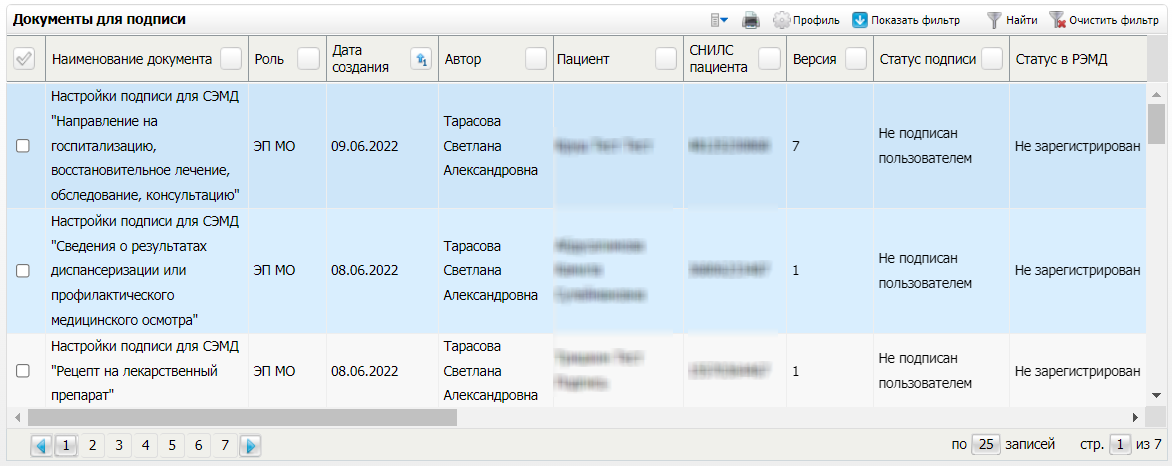 Рисунок 16 Форма для работы с электронными медицинскими документами для участников подписаниявыберите на панели фильтрации наличие подписи СЭМД "Не подписан пользователем". При этом отобразятся все неподписанные документы, которые должен подписать текущий пользователь;выберите в списке требуемые документы, установив соответствующие им флажки в первом столбце списка. Одновременно могут быть выбраны документы, требующие подписания одной ролью;воспользуйтесь пунктом контекстного меню "Подписать отмеченные". Откроется окно "Подпись документов" для подписи выбранных документов;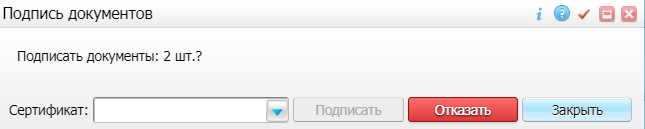 Рисунок 17 Окно подписания электронных медицинских документоввыполните одно из следующих действий:для отказа в подписании выбранных документов нажмите на кнопку "Отказать". В списке документов для подписания в столбце "Наличие подписи СЭМД" у таких документов отобразится значение "В подписи отказано";для подписания выбранных документов укажите в поле "Сертификат" сертификат ЭП сотрудника и нажмите на кнопку "Подписать". В списке документов для подписания в столбце "Наличие подписи СЭМД" у таких документов отобразится значение "Подписан пользователем".Передача СЭМД в РЭМД. Интеграция с РЭМД. СЭМД "Справка об отсутствии контактов с инфекционными больными"После того как документ "Справка об отсутствии контактов с инфекционными больными" будет подписан всеми участниками подписания, его можно отправить на регистрацию в РЭМД.Отправка СЭМД на регистрацию в РЭМД автором документаЧтобы передать в РЭМД подписанный СЭМД "Справка об отсутствии контактов с инфекционными больными", выполните следующие действия:выберите пункт главного меню "Рабочие места" → "Дневник". Откроется основное рабочее место врача;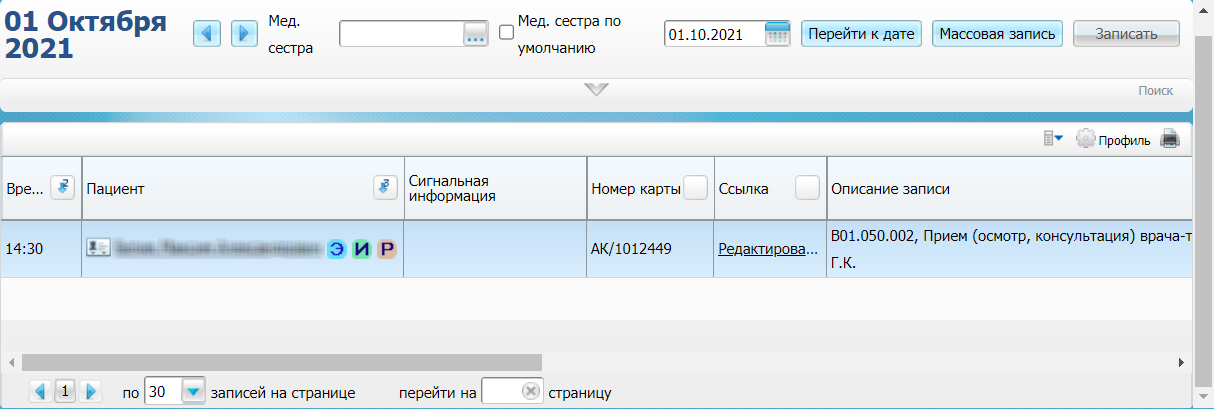 Рисунок 18 Дневник врачавыберите в дневнике оказанный пациенту амбулаторный приём, в рамках которого была выдана справка об отсутствии контактов с инфекционными больными, и нажмите на ссылку "Редактировать". Откроется окно редактирования приёма;перейдите на вкладку "Документы" и выберите документ "Справка об отсутствии контактов с инфекционными больными";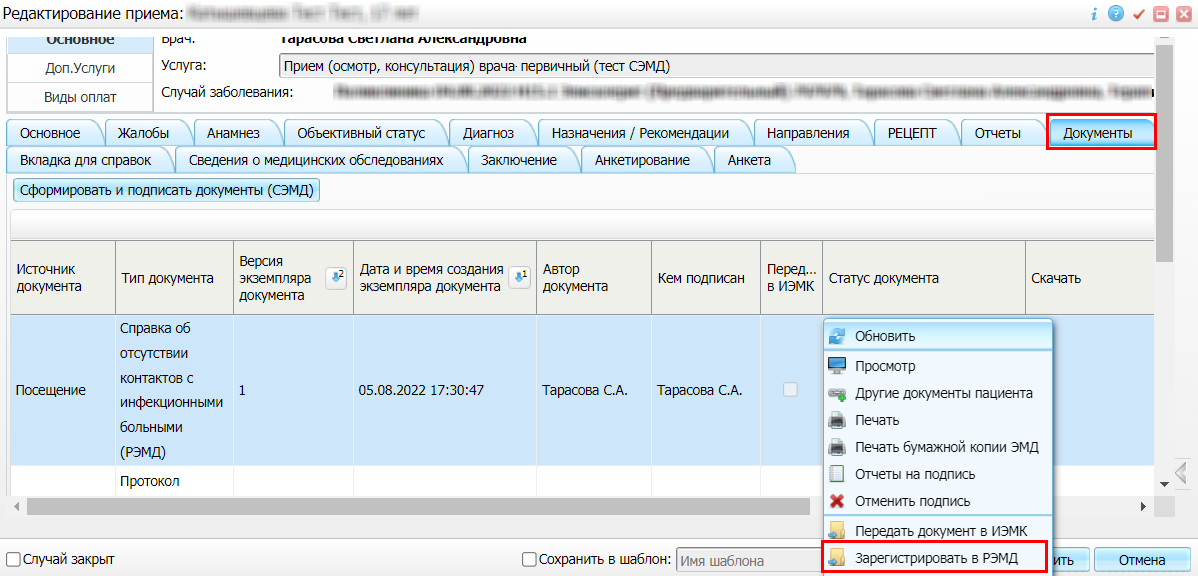 воспользуйтесь пунктом контекстного меню "Зарегистрировать в РЭМД". Перед отправкой выбранного документа на регистрацию в РЭМД Система осуществляет ряд проверок:если для документа настроено подписание не только автором, но и другими участниками подписания, и документ подписан не всеми участниками, то отображается соответствующее предупреждающее сообщение. В данном случае дождитесь подписания документа всеми участниками подписания и повторите отправку документа;

         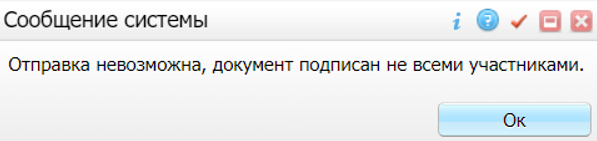 если в Системе настроено ручное подписание ЭП МО и документ не подписан ЭП МО, то отображается соответствующее предупреждающее сообщение. В этом случае необходимо дождаться подписания документа сотрудником, обладающим правом подписания от лица МО;

   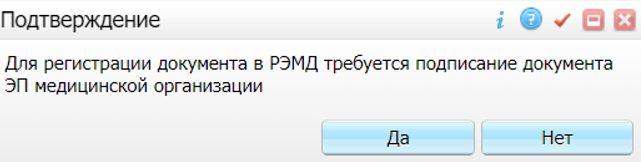 если все проверки пройдены, то отображается сообщение об успешной отправке документа в РЭМД.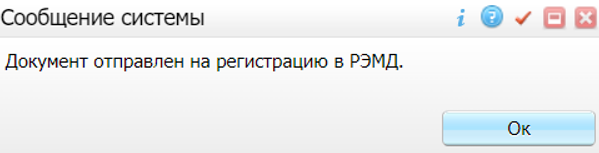 Рисунок 19 Сообщение об успешной отправке документа на регистрацию в РЭМДПосле того как документ успешно отправлен на регистрацию в РЭМД, ему присваивается статус "Отправлен на регистрацию в РЭМД". Ответ от РЭМД о регистрации документа поступает не сразу. Поступление ответа от РЭМД и его обработка Системой осуществляется в фоновом режиме. Результат регистрации СЭМД выводится в столбце "Статус документа" (см. "Отслеживание ответа от РЭМД о регистрации СЭМД").Отправка СЭМД на регистрацию в РЭМД участником подписанияОтправить подписанный электронный медицинский документ на регистрацию в РЭМД может также и участник подписания документа, например, сотрудник, подписывающий документы ЭП МО.Чтобы отправить подписанный СЭМД "Справка об отсутствии контактов с инфекционными больными" на регистрацию в РЭМД, выполните следующие действия:выберите пункт главного меню "Отчеты" → "Отчеты на подпись". Отобразится форма для работы с электронными медицинскими документами для участников подписания;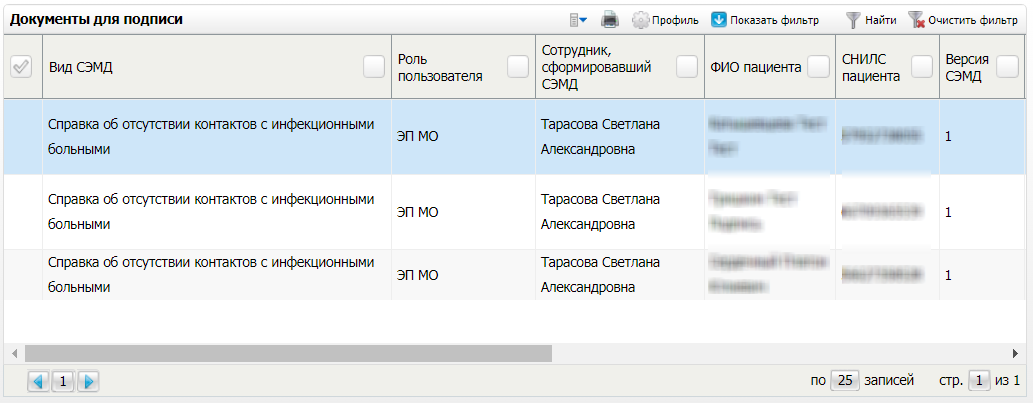 Рисунок 20 Форма для работы с электронными медицинскими документами для участников подписаниявыберите в списке документ "Справка об отсутствии контактов с инфекционными больными", находящийся в статусе подписания "Подписан пользователем" и статусе в РЭМД "Не зарегистрирован";вызовите контекстное меню и выберите пункт "Зарегистрировать в РЭМД". Перед отправкой выбранного документа на регистрацию в РЭМД Система осуществляет ряд проверок:если для документа настроено подписание не только автором, но и другими участниками подписания, и документ подписан не всеми участниками, то отображается соответствующее предупреждающее сообщение. В данном случае дождитесь подписания документа всеми участниками подписания и повторите отправку документа;

        если в Системе настроено ручное подписание ЭП МО и документ не подписан ЭП МО, то отображается соответствующее предупреждающее сообщение. В этом случае необходимо дождаться подписания документа сотрудником, обладающим правом подписания от лица МО;

     если все проверки пройдены, то отображается сообщение об успешной отправке документа в РЭМД.Рисунок 21 Сообщение об успешной отправке документа на регистрацию в РЭМДПосле того как документ успешно отправлен на регистрацию в РЭМД, ему присваивается статус "Отправлен на регистрацию в РЭМД". Ответ от РЭМД о регистрации документа поступает не сразу. Поступление ответа от РЭМД и его обработка Системой осуществляется в фоновом режиме. Результат регистрации СЭМД выводится в столбце "Статус передачи СЭМД" (см. "Отслеживание ответа от РЭМД о регистрации СЭМД").Автоматическая отправка СЭМД на регистрацию в РЭМДВ Системе возможен вариант автоматической отправки подписанных документов на регистрацию в РЭМД, когда пользователь только подписывает документы, а отправка подписанных документов осуществляется в фоновом режиме.Для корректной автоматической отправки документ должен содержать все необходимые подписи участников подписания, предусмотренные настройками документа. Далее документ проверяется на отсутствие статуса регистрации "Зарегистрирован в РЭМД" и помещается в очередь на отправку. Согласно временному интервалу, установленному в пользовательском задании, документы направляются на регистрацию в РЭМД.Отслеживание ответа от РЭМД о регистрации СЭМДОтвет от РЭМД о регистрации документа поступает не сразу. Поступление ответа от РЭМД и его обработка Системой осуществляется в фоновом режиме. Результат регистрации СЭМД выводится в столбце "Статус документа"/ "Статус передачи СЭМД".Таблица 1 Статусы переданного в РЭМД документаСоставилиСогласованоУТВЕРЖДАЮУТВЕРЖДАЮДолжность, компания ЗаказчикаДолжность, компания Исполнителя
_________________ И.О. Фамилия«_____»_______________2024 г.
_________________ И.О. Фамилия«_____»_______________2024 г.Термин, сокращениеОпределениеЛПУЛечебно-профилактическое учреждениеМИС, СистемаМедицинская информационная система "БАРС.Здравоохранение-МИС"МОМедицинская организацияОГРНОсновной государственный регистрационный номерРЭМДРеестр электронных медицинских документовСЭМДСтруктурированный электронный медицинский документЭПЭлектронная подписьПримечание – В СЭМД включается наименование МО по справочнику ФРНСИ "Реестр медицинских организаций Российской Федерации" с OID "1.2.643.5.1.13.13.11.1461". Настройка сопоставления наименования МО, введенного пользователем в Системе, со значением справочника ФРНСИ осуществляется Администратором Системы.Примечание – Дополнительные свойства для ввода данных о лицензии МО настраиваются по необходимости и могут отсутствовать на вкладке "Дополнительно". Настройка дополнительных свойств осуществляется Администратором Системы.Примечание – В СЭМД включается тот адрес, период действия которого распространяется на дату формирования СЭМД.Примечание – В СЭМД включается наименование должности по справочнику ФРНСИ "Должности медицинских и фармацевтических работников" с OID "1.2.643.5.1.13.13.11.1002". Настройка сопоставления должности, введенной пользователем в Системе, со значением справочника ФРНСИ осуществляется Администратором Системы.Примечание – В СЭМД включается тот адрес, период действия которого распространяется на дату формирования СЭМД.Примечание – В СЭМД включается тот полис, период действия которого распространяется на дату формирования СЭМД.Примечание – В СЭМД включается тот документ, период действия которого распространяется на дату формирования СЭМД.Примечание – В СЭМД включается тот адрес, период действия которого распространяется на дату формирования СЭМД.Примечание – В случае если по пациенту в Системе имеются лабораторные исследования, выполненные в течение 21 дня до даты текущего амбулаторного приёма и на основании этих исследований имеются сформированные электронные медицинские документы (СЭМД и PDF-формата), то в СЭМД "Справка об отсутствии контактов с инфекционными больными" включается информация о данных документах в секцию "Связанные документы".Примечание – Если у подписывающего сотрудника в атрибутах сертификата ЭП присутствует ОГРН МО, то происходит одновременное подписание документа ролью "ЭП МО" тем же сертификатом ЭП.Примечание – Прежде чем отправить сформированный СЭМД "Справка об отсутствии контактов с инфекционными больными", необходимо дождаться его подписания другими участниками.Примечание – Роли сотрудников, необходимые для подписания электронных медицинских документов с последующей передачей в РЭМД, определяются согласно справочнику НСИ 1.2.643.5.1.13.13.99.2.42 "РЭМД. Правила подписи электронных медицинских документов".Примечание – Если у подписывающего сотрудника в атрибутах сертификата ЭП присутствует ОГРН МО, то происходит одновременное подписание документа ролью "ЭП МО" тем же сертификатом ЭП.Примечание – Если у подписывающего сотрудника в атрибутах сертификата ЭП присутствует ОГРН МО, то происходит одновременное подписание документов ролью "ЭП МО" тем же сертификатом ЭП.ЗначениеОписаниеОтправлен на регистрациюЗапрос на регистрацию СЭМД направлен в РЭМД, но ответ от РЭМД еще не полученОтказано в регистрацииОт РЭМД поступил ответ, содержащий информацию об ошибках, найденных в процессе проверки СЭМД.Вместе со статусом также отображаются выявленные ошибкиЗарегистрирован в РЭМДОт РЭМД поступил ответ об успешной регистрации СЭМД.Вместе со статусом также отображается номера, присвоенного документу при регистрации в РЭМДПримечание – РЭМД возвращает ошибки согласно справочнику НСИ 1.2.643.5.1.13.13.99.2.305 "РЭМД. Классификатор кодов сообщений".Наименование организации, предприятияДолжность исполнителяФамилия, имя, отчествоПодписьДатаНаименование организации, предприятияДолжность исполнителяФамилия, имя, отчествоПодписьДатаЛист регистрации измененийЛист регистрации измененийЛист регистрации измененийЛист регистрации измененийЛист регистрации измененийЛист регистрации измененийЛист регистрации измененийЛист регистрации измененийЛист регистрации измененийЛист регистрации измененийИзм.Номера листов (страниц)Номера листов (страниц)Номера листов (страниц)Номера листов (страниц)Всего
листов (страниц) в доку-
ментеНомер доку-
ментаВходящий номер сопроводи-
тельного документа и датаПод-
письДатаИзм.изменен-
ныхзаменен-
ныхновыханнулиро-
ванныхВсего
листов (страниц) в доку-
ментеНомер доку-
ментаВходящий номер сопроводи-
тельного документа и датаПод-
письДата